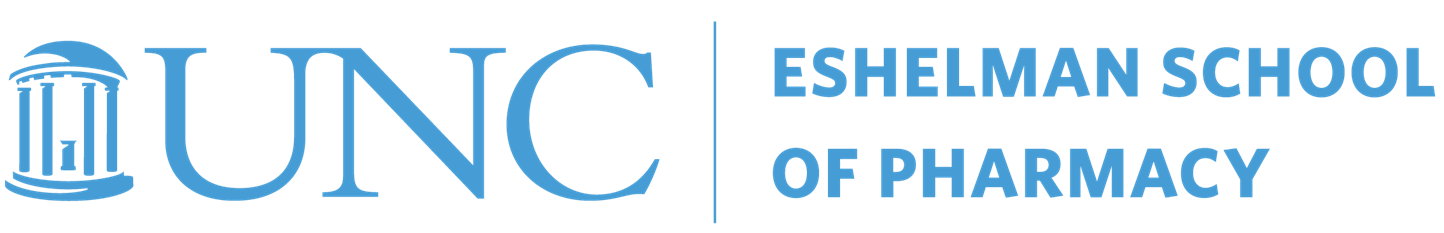 “Excellence in the Time of COVID and Beyond”  Pharmaceutical Sciences Research & Graduate Education RetreatJanuary 6 (1-4pm); January 7 (9am-12); January 8 (9am-12), 2021 Location:  Zoom 
FACULTY, POSTDOCTORAL FELLOWS, GRADUATE STUDENTS, & RESEARCH STAFFJanuary 6 (Wednesday)		 1:00pm	Welcome								            Organizing Committee1:05-1:30	Keynote Address:  Global Health - Challenges & Opportunities in a Rapidly Changing World		Dan Hartman, MD, Director, Integrated Development, Global Health, Gates Foundation1:30-2:00	Case Study: Navigating Conflicts in Research & Innovation                Breakout Group Discussions  2:00-3:00 	Research Presentations 				   Graduate Students & Postdoctoral Fellows3:00-4:00	Professional Development: Mentoring 		Students: Identifying Effective Mentors and Making the Most of their Guidance   Dave McDonald		Faculty: Building Effective Mentoring Relationships					     Susan PusekJanuary 7 (Thursday)			9:00-10:00am 	Research Presentations 				   Graduate Students & Postdoctoral Fellows9:30-10:30	Pop-up Sessions (EII; COI/COC/EPAP; TIBBS; PharmAlliance; eRA Commons; ORCID; Collaborators)	 10:00-10:30	Masters Program Updates					  Kathryn Morbitzer; Merrie Mosedale    10:30-11:00	Case Study: Navigating Conflicts in Research & Innovation                  Breakout Group Discussions  11am-noon	Professional Development:  Zoom Interviewing Skills for Interviewers and IntervieweesFaculty: 	Best Practices for Interviewers					       Jacqui McLaughlin	Recruitment Weekend and Multiple Mini-Interviews (MMI)		Olivia HammillStudents: Alumni Panel Discussion: Drs. Ferslew, Ghibellini, Harner and Keppler 			       January 8 (Friday)			9:00-10:00am	“Big Idea” Grants & Assembling the Teams ID3@UNC & READDI: Drs. Moorman, Pearce, Willson 		T32 Clinical Pharmacology: Drs. Watkins & Gonzalez; Open-AD Drug Discovery: Drs. Frye & Willson10:00-10:30	Case Study: Navigating Conflicts in Research & Innovation                Breakout Group Discussions  10:30-11:00	Pop Up Sessions  (EII; COI/COC/EPAP; PharmAlliance; eRA Commons; ORCID; Collaborators)	 10:30-11:00	Graduate Education Discussion							   Mike Jarstfer11:00-11:30	2021 Research & Grad Ed Vision - UNC Eshelman School of Pharmacy		Dean Kashuba	11:30-11:55	2020 Trainee Awards & Presentation Winners		   			   Mike Jarstfer11:55-noon	Closing Remarks							   		   Kim Brouwer	